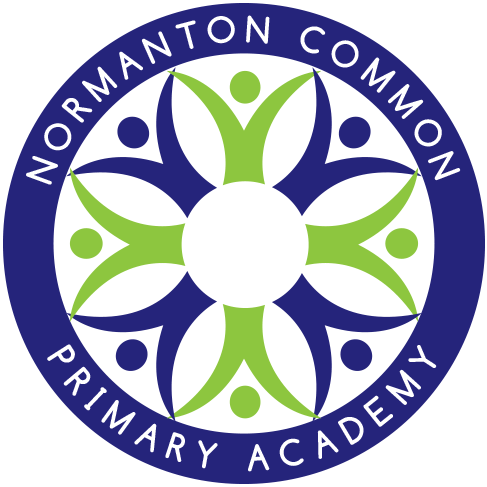 Inclusion PolicyInclusion PolicyNormanton Common Primary AcademyInclusion is the process of increasing the participation of children and young people into their communities, including the school community. We actively seek to remove the barriers to learning and participation that can hinder or exclude individual pupils, or groups of pupils. This means that equality of opportunity must be a reality for our children. We make this a reality through the acknowledgement we make to the different groups of children within our school.At Normanton Common Primary Academy we aim to provide an inclusive environment where everyone has access to the greatest opportunities and highest quality of provision. We constantly seek ways to increase learning and improve levels of attainment for everyone, particularly children who are at risk of under achieving, who are vulnerable to education exclusion, or who have additional needs. We aim to make our school a place where every member of the school community knows that they are welcome and where they feel valued and secure; a place where children are excited about learning and are given the opportunities to fulfil their potential.This policy should be read alongside the Special Educational Needs Policy and the school Equality Statement.ComplianceThis policy has been written with reference to the following legislation:Education Act 2011 (c21)The Equality Act 2010Special Educational Needs Code of Practice (2014)AimsAs an educationally inclusive school, we are fully committed to promoting the inclusion of all children, whatever their age, ability, gender, ethnicity or background. We believe that the teaching and learning, achievements, attitudes and well-being of every child in the school is important.We aim to provide equal opportunities for all groups of children, including those with diverse needs.Our main objective is to safeguard the interests of all children and to ensure that they achieve their full potential. All pupils are offered equal opportunity to join fully each facet of school life. We aim to pay particular attention to the provision for, and the achievement of, ‘different groups’ within the school, providing extra resources and support, where possible.We aim to promote a happy, healthy and safe school by providing high quality pastoral care, as well as support and guidance by listening to the concerns of both children and parents/carers. We ensure all our pupils feel valued, secure and that they be given opportunities to learn by providing a curriculum designed to cater for the needs of our children.We aim to ensure that all pupils have access to all the school's resources and that they have the opportunity to experience success, are treated fairly and that their individual needs are met.We aim to provide places for all pupils who express a preference to join this school. At Normanton Common Primary Academy we also aim to:Express our complete commitment to inclusionIncrease the participation of all pupils in, and reduce their exclusion from, all areas of the school curriculumProvide equal opportunities, a differentiated curriculum (where appropriate), and respond to the diversity of the following groups - girls and boys, minority ethnic and faith groups, children learning English as an additional language (EAL), children with special educational needs (SEN), children with physical disabilities or long term medical conditions, children who are at risk of disaffection or exclusion, children eligible for pupil premium funding, looked after children or children adopted from care, travellers and asylum seekers, children who have recently changed schools, children who are experiencing family break-up, children in need of additional challengeEnsure that the individual needs of children are quickly identified and met in order that all children can access appropriate educational provision. The culture, practice, management and deployment of resources in our school should be designed to ensure all children’s needs are met.Create a secure environment in which everyone is valuedBe aware of the needs of all staff as well as pupilsInclude all staff, children, ASC members, parents and carers in the development of our values for inclusionAdmissions PolicyAt Normanton Common Primary Academy we recognise the rights of all pupils to be educated in mainstream settings as set out in the Special Educational Needs Code of Practice (2014). The school follows the Local Authority (L.A.) school admissions policy, copies of which can be found on the school website.Potentially vulnerable groupsAs well as the groups outlined above, there are a number of identified groups of pupils and families for whom this policy is particularly pertinent:Pupils with Special Educational Needs or Disabilities (SEND)Pupils whose home language is not English (EAL)Pupils who require more challenge academicallyPupils with physical or sensory impairmentsPupils whose families may be Asylum Seekers or RefugeesPupils from traveller familiesPupils who might be subject to abuse or harassment, for whatever reasonPupils under the care of Social Services or pupils who may be in public care, or living with foster familiesPupils who are young carersPupils whose family are in crisis or under great stressPupils at risk of significant harmPupils with poor attendancePupils who are at risk of disaffection and exclusion from school.At Normanton Common Primary Academy, a key part of our practice is planning a curriculum that meets the specific needs of individuals and groups of children. We meet these needs through:using a sequenced and progressive approach for the teaching of knowledge and skills, across all subject areas – so that it is clear what a child should need to know / learn before moving onsetting appropriate learning challengesresponding to the diverse / individual needs of the childrenovercoming potential barriers to learning and assessment for individuals and groups of pupilsproviding other curricular opportunities to meet the needs of individuals or groups of childrenWe achieve educational inclusion by continually reviewing what we do, by asking ourselves these questions:Do all our children achieve their best?Are there differences in the achievement of different groups of children?What action do we take for those children who we know are not achieving their best?Are our actions effective? How do we know?Are we successful in promoting racial harmony and preparing pupils to live in a diverse society?Children for whom English is an Additional Language (EAL)The term EAL is used when referring to pupils whose main language at home is a language other than English.We Aim:to value the cultural, linguistic and educational experiences that pupils with EAL bring to schoolto implement school-wide strategies to ensure that EAL pupils are supported in accessing the curriculum.to help EAL pupils to become confident and fluent in English in order to access the curriculum.Teaching and Learning will ensure:all adults have high expectations and model expected responses where necessaryteachers recognise that EAL pupils need more time to process answersteachers allow pupils to use their first language to explore conceptsall adults acknowledge that newly enrolled young children for whom English is an additional language may need time to absorb English (there is a recognised ‘silent period’ when children understand more English than they use – this will pass if their self-confidence is maintained)Roles and ResponsibilitiesAt Normanton Common Primary Academy, the ASC (Academy Standards Committee) and staff have a responsibility to promote inclusion. It is important that all children are treated fairly, achieve their full potential and have an opportunity to learn effectively without interference or disruption.The ASC has:appointed a member of staff to be responsible for Inclusion / Special Educational Needs & Disabilities (SEND);delegated powers and responsibilities to the Headteacher to ensure all school personnel, pupils, parents/carers and visitors to the school are aware of and comply with this policy;responsibility for ensuring the following policies are in place, kept up to date and effectively implemented:Equality StatementSpecial Educational NeedsClass teachersare responsible for meeting the needs of all children in their class and ensure that all children:feel secure and know that their contributions are valued;appreciate and value the differences they see in others;experience success;use materials that reflect a range of social and cultural backgrounds, without stereotyping;have a common curriculum experience that allows for a range of different learning styles;have challenging targets that enable them to succeed;participate fully, regardless of disabilities or medical needAs part of high quality teaching all teaching staff constantly assess every child’s attainment and progress, in order to plan for their individual needs.Extra-curricular provisionExtra-curricular provision, including after school clubs, concerts, workshops, trips etc. are a valuable part of school provision that can develop and promote individual strengths. Whole school planning will include providing activities to celebrate diversity and meet the needs of different groups within the school. Individual planning may include making provision to meet individual needs, for example, ensuring that a promising athlete can access the necessary clubs.In our school, we value each child as a unique individual. We will strive to meet the needs of all our children, and ensure that we meet all statutory requirements related to matters of inclusion.Reviewing the Inclusion Policy:This Policy will be reviewed on an annual basis.January 2021